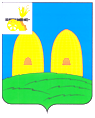 АДМИНИСТРАЦИЯЕИМОВИЧСКОГО СЕЛЬСКОГО ПОСЕЛЕНИЯРОСЛАВЛЬСКОГО РАЙОНА СМОЛЕНСКОЙ ОБЛАСТИП О С Т А Н О В Л Е Н И ЕИсполняющий полномочия Главымуниципального образования Екимовичского сельского поселенияРославльского района Смоленской области                                       Ю.В. Голяковаот 24.07.2023 № 63Об    итогах    исполнения    бюджета Екимовичского сельского поселения Рославльского   района  Смоленской области  за   первое  полугодие  2023 годаВ соответствии с пунктом 5 статьи 264.2 Бюджетного кодекса Российской Федерации, Уставом Екимовичского сельского поселения Рославльского района Смоленской области, Положением о бюджетном процессе в муниципальном образовании Екимовичского сельского поселения Рославльского района Смоленской областиАдминистрация Екимовичского сельского поселенияРославльского района Смоленской областип о с т а н о в л я е т:1. Утвердить отчет об исполнении бюджета Екимовичского сельского поселения Рославльского района Смоленской области (далее – бюджет Екимовичского сельского поселения) за первое полугодие 2023 года по доходам в сумме  8 972,2 тыс.  руб.,  по расходам в сумме 11 768,0 тыс. руб., с превышением расходов над доходами (дефицит бюджета) в сумме 2 795,8 тыс. руб.2. Утвердить исполнение за первое полугодие 2023 года: -  по источникам финансирования дефицита бюджета Екимовичского сельского поселения согласно приложению 1; -  по  объему  поступлений  доходов  в  бюджет  Екимовичского  сельского поселения, за исключением безвозмездных поступлений согласно приложению 2; - по объему безвозмездных поступлений в доход бюджета Екимовичского сельского поселения согласно приложению 3; -  по расходной  части  бюджета  Екимовичского  сельского поселения согласно приложению 4;         3. Утвердить отчёт об использовании средств муниципального дорожного фонда Екимовичского сельского поселения Рославльского района Смоленской области согласно приложению 5.       4. Настоящее постановление подлежит официальному опубликованию в газете «Рославльская правда» и размещению на официальном сайте Администрации Екимовичского сельского поселения  Рославльского района Смоленской области в информационно-телекоммуникационной сети «Интернет».